 Supplementary Materials: 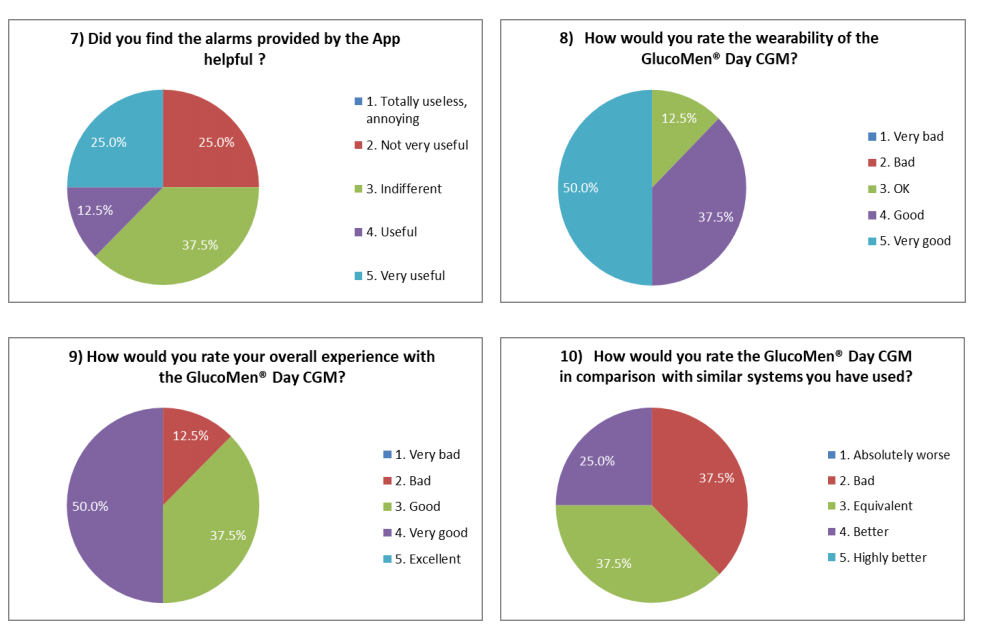 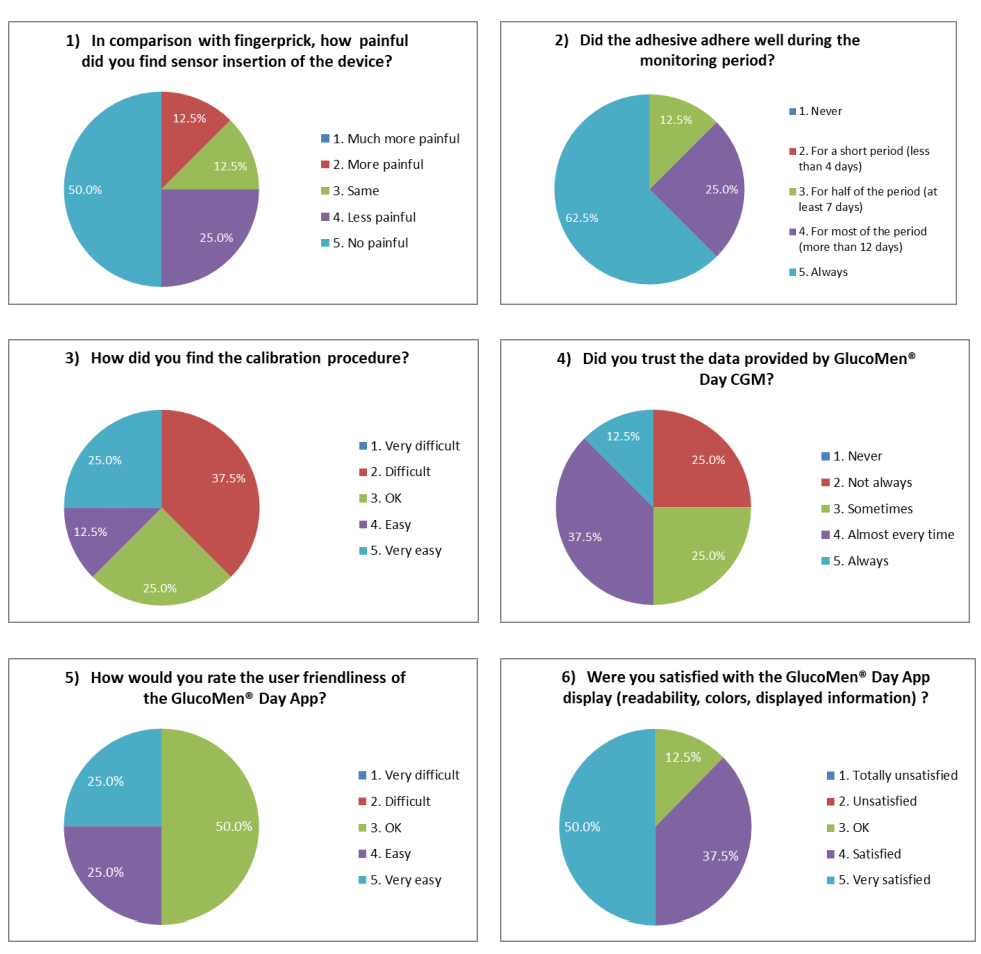 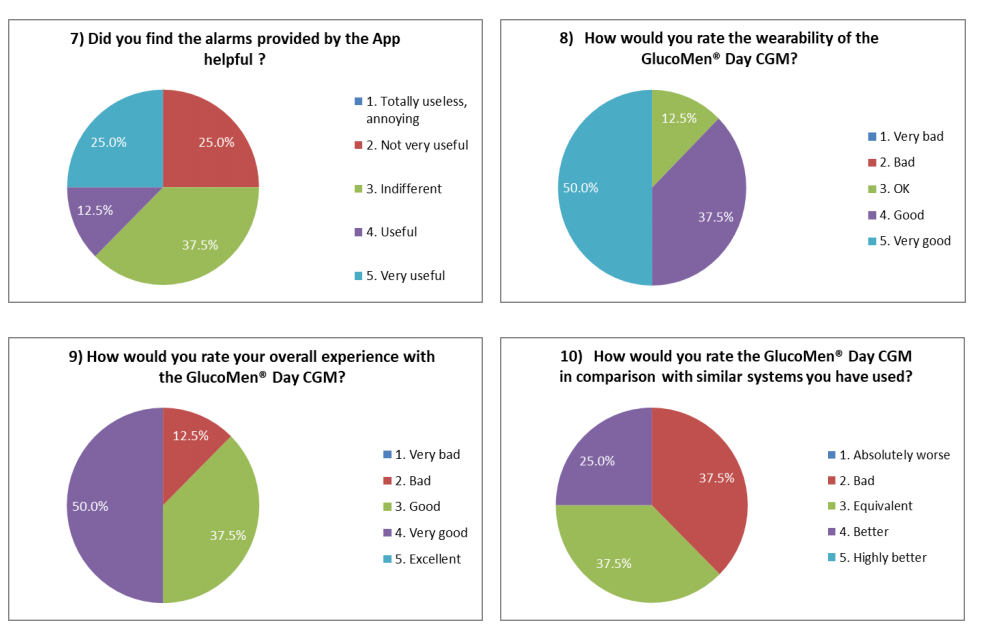 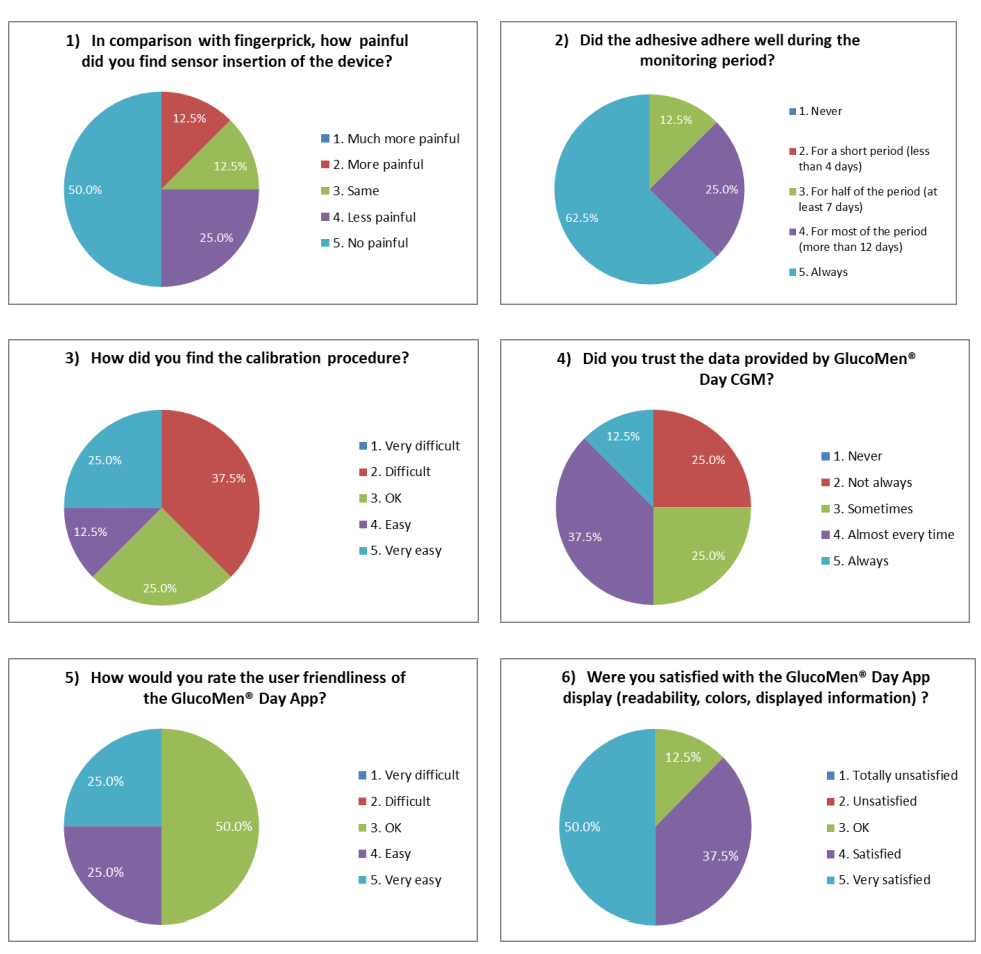 Figure S1: Usability Questionnaire Results (N = 8)